ชมรมผู้สูงอายุบ้านในซังประจำเดือนพฤษภาคม 2558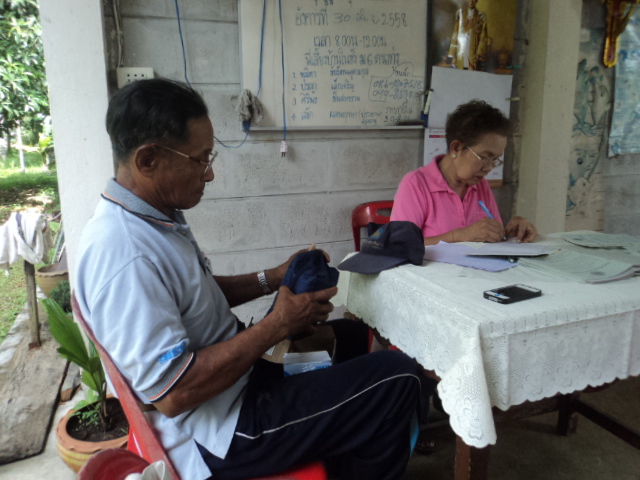 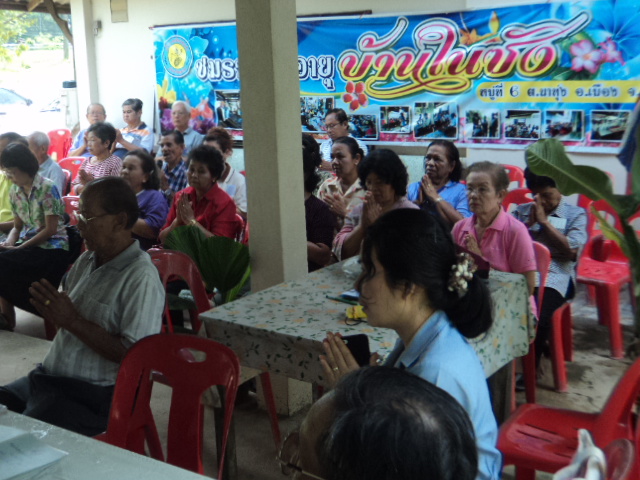 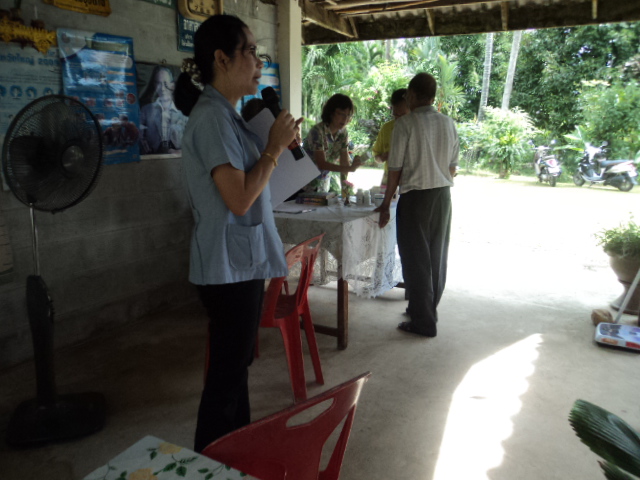 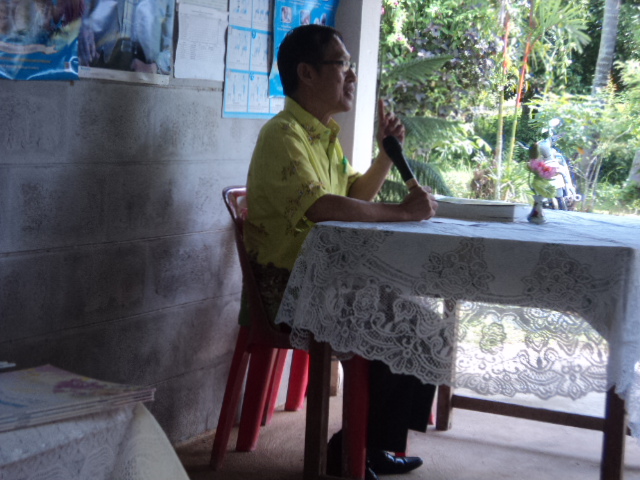 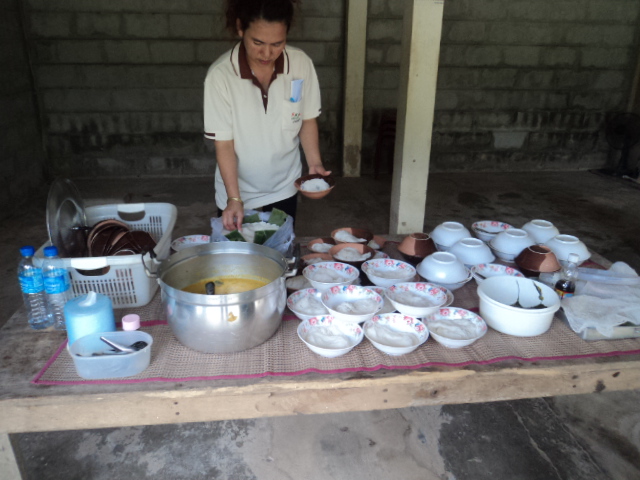 